Western Australia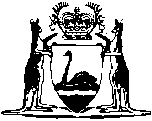 Mental Health Act 1962		This Act was repealed by the Mental Health (Consequential Provisions) Act 1996 s. 52 (No. 69 of 1996) as at 13 Nov 1997 (see s. 2.		There are no Word versions of this Act, only PDFs in the Reprinted Acts database are available.